Nom et prénom : ……………………………………………………………………………………………………………………………………… Adresse : …………………………………………………………………………………………………………………………………………………… Code postal : ………………………………………………….. Ville : ……………………………………………………………………………. Tél. fixe :………………………………………………………… Tél. portable : ………………………………………………………………… 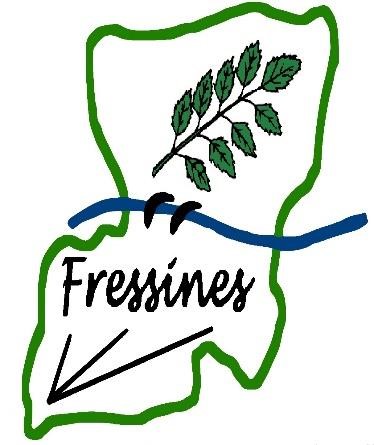 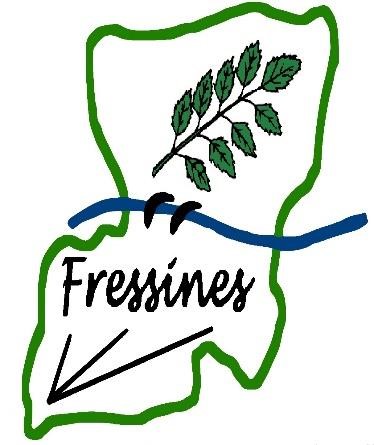 Tél. travail : ………………………………………………….. E-mail : ……………………………………………………………………………………………………………………………………………………… Lien familial :        Père                         Mère                          Tuteur Représentant légal 2 Nom et prénom : ……………………………………………………………………………………………………………………………………… Adresse : …………………………………………………………………………………………………………………………………………………… Code postal : ………………………………………………….. Ville : ……………………………………………………………………………. Tél. fixe :………………………………………………………… Tél. portable : ………………………………………………………………… Tél. travail : ………………………………………………….. E-mail : ……………………………………………………………………………………………………………………………………………………… Lien familial :        Père                         Mère                          Tuteur DOCUMENTS OBLIGATOIRES  Photocopie de la carte d’identité du participant  N° sécurité sociale du participant  Attestation de responsabilité civile  Justificatif de domicile facture d’électricité / eau / téléphone)  RIB au nom du participant sur un compte dit courant (les RIB au nom des parents ne sont pas acceptés) Les informations recueillies sur ce formulaire sont enregistrées dans un fichier informatisé par la commune de Fressines pour la gestion des demandes et seront conservées 6 mois après la fin de la mission. Conformément à la loi « informatique et libertés de 1978 modifiée et au Règlement Européen (RGPD 2016/679), vous pouvez exercer votre droit d'accès aux données vous concernant en contactant : mairie-fressines@wanadoo.fr.Vous pouvez introduire une réclamation auprès de la CNIL : www.Cnil.fr Cadre réservé à la commune Date d’enregistrement du dossier : …………………………………………………………………………………………………………………… Service d’affectation : ……………………………………………………………………………………………………………………………………….. Semaine du ………………………………………………………………. Au ………………………………………………………………………………… Encadrant : ……………………………………………………………………………………………………………………………………………………… Mairie de Fressines                                                           	 	      	Courriel : mairie-fressines@wanadoo.fr 29 route de Mougon    79370 FRESSINES   	 	 	 	Tél. : 05.49.73.98.73 